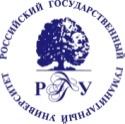 МИНОБРНАУКИ РОССИИФедеральное государственное бюджетное образовательное учреждениевысшего профессионального образования«Российский государственный гуманитарный университет» (РГГУ)ВСТУПИТЕЛЬНЫЙ ЭКЗАМЕН (ОБРАЗЕЦ)по журналистике КЛЮЧИВариант № ТЭ-Ж-24-0А1123 4+4/0А21 234+4/0А31+23 4 4/0А41 +23 4 4/0А51 23+4 4/0А61234 +4/0А712+344/0А81 +2+34+4/0А91 234+4/0А10123+44/0А111+2344/0А121+2344/0А131+2344/0А141+2344/0А1512+344/0Б1123+4 4/0Б2123+4 4/0Б312+34 4/0Б41+234 4/0Б51+ 23+4 4/0Б61 23+44/0Б71234+4/0Б8123+4+4/0Б91+23+4+4/0Б1012+344/0